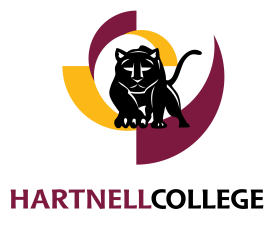 Technology Development Council MinutesApril 24, 2019 3:00 – 5:00, S-218MEMBERSCALL TO ORDER & INTRODUCTIONS	Dave PhillipsACTION ITEMSMinutes from April 3, 2019	Dave PhillipsAdopted as amendedEvaluation of Governance Effectiveness	Allminutes/agenda posted earlieridentify action item vs. informationreport back on actions taken post-meetingexplain what software under discussion does, inventory what programs are already in use - Dave will bring technology disaster plan that lays out programs and acceptable downtime. CIS-20 plan also requires software inventory. Need volunteers to serve on workgroupspilot projects should come through TDCDiscussions based on anecdotal reports instead of data, opinions without support. Get agenda out sooner, with supporting data, give members a chance to gather information in support or opposition. Rubric for technical evaluation; Laura will bring draft to next meetingHow to support virtual attendance for remote attendees? Provide ConferZoom link for every meetingUse rubric to evaluate proposed acquisitions before requesting demos.Time limit for discussions?Suggestion to submit items for area reports in advance to Dave, have time at end of meeting for ad hoc reportsNorms for meetings, respect for all opinions, reminder of norms if discussion gets heatedExtend invitations to people affected by council recommendationsSuggestion to have campus users come in to explain how they are using current technologyPronto App Recommendation	AllDuplication with ConferZoom and CraniumCafe. Pronto provides translation to support ELLs (important as an HSI), but no captioning (ADA compliance).5 opposed, 2 in favor, 4 abstentionsAREA REPORTS / REQUESTS / QUESTIONSStudents	Student RepsASHC elections, lots of candidates, lots of votes.Faculty	Faculty Repsdrop dates, drop window over spring break, faculty would like reminders of drop dates, need to be sure that students who should be dropped get dropped. Can dates be loosened a bit, or enable back-dating? Need to involve A&R, admin, faculty.Updating from Windows 7? Support ends Feb 2020. Can no longer install windows 7 on new machines, will be transitioning to Windows 10. Library needs to transition off of Voyager before upgrading to Windows 10.We need a solution for printing for students early morning and late night. Extended hours (24-hour?) technology center for students will be in Tech master plan.Staff	Staff Repsneed more IT staff. Could a grant-funded position be created?Functional Areas (Student Affairs, Academic Affairs, Admin. Services)	Area RepsnoneSubcommittee Reports	Online Services Committee	Bala KappagantulatabledData Analytics and Reporting Team	Matthew TrengovetabledAdvisory Research Group	Matthew TrengovetabledOTHER ITEMS / BRIEF ANNOUNCEMENTSAnnouncements	AllnoneNext Meeting Date: May 22, 2019	AllADJOURNMENT	Dave PhilipsNameRepresentingPresentAbsentDave PhillipsAdministration (P) – VP of ITR (Chair)XCarla JohnsonAdministration (P) - Dean of Student Affairs (Interim)XCéline PinetAdministration (P) - Distance Education CoordinatorXBala KappagantulaAdministration (P) – Director of ITRXMostafa GhousAdministration (P) - Dean of South County Educational ServicesXMatthew TrengoveAdministration - Director of Institutional ResearchXDeborah StephensAcademic Senate – Faculty, Librarian (Co-Chair)XEmily BrandtAcademic Senate – Faculty, RCPXElizabeth MoralesAcademic Senate –Faculty, Computer LabXCheryl O’ DonnellAcademic Senate – Faculty, Computer LabXBrian PalmerAcademic Senate – Faculty, MathXNancy WheatAcademic Senate – Faculty, BiologyXYousef Al-ShinnawiAssociated Students of Hartnell CollegeXRemel GloriaAssociated Students of Hartnell CollegeXShawn PullumCSEAXLaura Otero for Stephen OteroCSEAXSuzie PayneClassified Manager - ControllerXKenneth StuartL-39 – Custodian, Maintenance & OperationsX